FiSSc:s evenemang för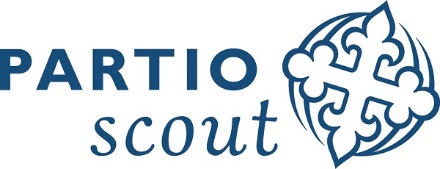 roverscouter och ledarevåren 2023LEDARSKAPSUTBILDNINGGRUNDUTBILDNING FÖR SCOUTLEDARE 
19.2 i Österbotten och vandring 18-21.5Målgrupp: roverscouter och ledarePlats: Del 1: 19.2 Österbotten (närmare plats meddelas senare), Del 2: 18-21.5 vandringdelen, antagligen i Österbotten eller någonstans i mellersta Finland (närmare plats meddelas senare)  Pris: 90 € (Du kan ansöka om reseunderstöd).Anmälning senast 15.1, Vad går det ut på? Grundutbildningen för scoutledare är en hörnsten i scoututbildningen och tar upp bland annat scoutingens grundsatser, mål och metoder; kårens verksamhet i teori och framförallt i praktiken; ledarskap och utfärdskunskaper.Utbildningen omfattar de två helheterna Evenemangsledare och Kårledare. Helheten Evenemangsledare fokuserar på olika kunskaper som projekthantering, säkerhet och scoutledarskap. Helheten Kårledare ger dig grundläggande kunskaper i föreningsteknik, insikt i scoutingens värderingar, förståelse för din egen ledarskapsstil och en god kunskap i scoutprogrammets grunder. I utbildningen ingår dessutom en ledarskapsövning i den egna kåren (som genomförs mellan kurshelgerna) och övningar i första hjälpen. Det rekommenderas att alla deltagare uppdaterar sina kunskaper i första hjälpen, t.ex. genom att delta i en FHj-kurs, innan grundutbildningen.Vem håller i trådarna för kursen? FiSSc:s utbildningsgrupp.Vem ska jag kontakta om jag har frågor? Utbildningskoordinator Heidi af Heurlin: heidi.afheurlin@scout.fi / 050 430 3243FAMILJESCOUTLEDAR-UTBILDNING 25.3. i HelsingforsMålgrupp: explorer- och roverscouter med familjescoutledaruppdrag, äldre ledarePlats:  Helsingfors, ScoutstationenTidpunkt: 16.30-18.30Pris: 0€ (reseunderstöd betalas inte)Anmälning senast 15.1. Vad går det ut på? Efter FiSSc:s vårmöte ordnas en familjescoutledarutbildning för dem som fungerar som familjescoutledare, har tänkt bli det eller annars funderar på att börja med familjescouting. Utbildningen varar ca 2h.Vem håller i trådarna för träffen? medlemsutvecklingVem ska jag kontakta om jag har frågor? Medlemsutvecklingskoordinator Emma Portman: emma.portman@scout.fi / 044 749 31 79Kolla också in Akela- och Kaptensutbildningen som arrangeras som beställningskurs för kårerna i Helsingfors 14-15.1.2023. Finns i händelsekalendern på scout.fi. Eftersom det är en beställningskurs så har deltagare från de beställande kårerna förkörsrätt, men om det blir platser lediga så har också andra möjlighet att komma med.PSYKISKA FÖRSTA HJÄLPENPSYKISKA FÖRSTA HJÄLPEN 2, 4-5.3 i ÅboMålgrupp: roverscouter och ledare (nedre åldersgräns 18).Plats: scoutkansliet i ÅboPris: 60 € (du kan ansöka om reseunderstöd)Anmälning senast 15.1.Vad går det ut på? Psykiska första hjälpen kurserna strävar efter att öka kunskapen om psykisk hälsa, psykisk ohälsa och om hur man bemöter personer som mår dåligt mentalt. Under Psykiska första hjälpen 2 får du lära dig att känna igen de vanligaste formerna av psykisk ohälsa och får lära dig tillämpa psykiska första hjälpens olika steg.Utbildningen ordnas enligt MIELI Psykisk Hälsa Finland rf:s registrerade koncept.Behöver jag kunna något från tidigare? Inga förhandskunskaper krävs, och du behöver inte ha gått Psykiska första hjälpen 1. Bra att notera är att denna kurs inte fungerar som terapi, så den lämpar sig inte för personer som befinner sig i akut kristillstånd.Hur tar jag mig dit och hem? Kursen ordnas i centrala Åbo och du kan enkelt ta dig dit med tåg eller buss.Övernattning? Utgångspunkten är att deltagarna sover hemma.Vem håller i trådarna för kursen? FiSSc:s programgruppVem ska jag kontakta om jag har frågor? Programkoordinator Gunilla Edelmann, gunilla.edelmann@scout.fi / 050 540 5081PSYKISKA FÖRSTA HJÄLPEN 1, 11-12.3 i JakobstadMålgrupp: roverscouter och ledare (nedre åldersgräns 18).Plats: JakobstadPris: 60 € (du kan ansöka om reseunderstöd)Anmälning senast 15.1.Vad går det ut på? Psykiska första hjälpen kurserna strävar efter att öka kunskaperna om psykisk hälsa, psykisk ohälsa och om hur man bemöter personer som mår dåligt mentalt. Under Psykiska första hjälpen 1 får du information om psykiskt välbefinnande och vilka faktorer som påverkar det och du får verktyg att arbeta för en bättre psykisk hälsa hos dig själv och personer du möter.Utbildningen ordnas enligt MIELI Psykisk Hälsa Finland rf:s registrerade koncept.Hur tar jag mig dit och hem? Med egen sjuts eller samåkande med andra deltagare.Övernattning? Utgångspunkten är att deltagarna sover hemma.Vem håller i trådarna för kursen? FiSSc:s programgruppVem ska jag kontakta om jag har frågor? Programkoordinator Gunilla Edelmann, gunilla.edelmann@scout.fi / 050 540 5081SJÖKURSERBÅTFÖRARKURS, 10-12.3 i EkenäsMålgrupp: explorerscouter, roverscouter och ledarePlats: Mikaelskolan i Ekenäs, RaseborgPris: 40 € + 15 € för kompendiet om du vill ha det i pappersform (du kan ansöka om reseunderstöd)Anmälning senast 15.1.Vad går det ut på? En kurs för dig som tycker om att segla och strävar efter att en dag få skeppa kårens båt. Delar som ingår i kursen är bland annat: navigation, sjösäkerhet, lagar och väkningsregler, väder och dimma, första hjälpen och båtvård. Kursen och avlagd kursexamen krävs för att du ska få ha ett övningscertifikat. Kursen är indelad i en teoridel som ordnas som en veckoslutskurs och en praktikdel som arrangeras av kåren. Teoridelen genomförs före praktikdelen.  Behöver jag kunna något från tidigare? Det är viktigt att du har koll på grunderna i navigation; de centrala termerna och begreppen.Hur tar jag mig dit och hem? Med buss (antingen bokad eller linjetrafik) från Karis, dit man kan ta sig med tåg.(Deltagare från Hangö/Ekenäs tar sig till spejardagarna med egen skjuts.Hur sover vi? På golvet i skolans utrymmen.Vem håller i trådarna för kursen? FiSSc:s sjörådVem ska jag kontakta om jag har frågor? Programkoordinator Gunilla Edelmann, gunilla.edelmann@scout.fi / 050 540 5081SKEPPARKURS 1 teori, 11-12.3 i Ekenäs och 1-2.4 i HelsingforsMålgrupp: roverscouter och ledare som har skärgårdscertifikatPlats: första veckoslutet hålls på Mikaelskolan i Ekenäs, Raseborg; andra veckoslutet på Scoutstationen i Helsingfors.Pris: 60 € (du kan ansöka om reseunderstöd)Anmälning senast 15.1.Vad går det ut på? Skepparkurs 1 består av två teoriveckoslut och en praktikdel. På kursen går vi igenom ämnen som hör till scoutskepparskapet samt bekantar oss med båttekniska frågor som en högsjöskeppare skall behärska och övar våra färdigheter ombord. Skepparkurs 1 är det logiska nästa steget efter skärgårdscertifikatet, och efter avklarad skepparkurs 1 kan du ansöka om högsjöcertifikat. Praktikdelen av kursen ordnas 18-21.5. Du måste inte gå praktikdelen samma år som teorin.Behöver jag kunna något från tidigare? Du bör ha scouternas skärgårdscertifikat.Hur tar jag mig dit och hem? Till Mikaelskolan med buss (antingen bokad eller linjetrafik) från Karis. Till Scoutstationen kan du ta dig med allmänna kommunikationsmedel.Hur sover vi? Första veckoslutet: på golvet i skolans utrymmen; under andra veckoslutet är utgångspunkten att deltagarna sover hemma eller arrangerar sin övernattning själva. Meddela i samband med anmälningen om du behöver hjälp att hitta inkvartering..Vem håller i trådarna för kursen? FiSSc:s sjörådVem ska jag kontakta om jag har frågor? Programkoordinator Gunilla Edelmann, gunilla.edelmann@scout.fi / 050 540 5081UTEKURSERUTEVINTEREXPEDITION 20-24.2 i MuonioMålgrupp: roverscouter och ledarePlats: Muonio; scoutstugan Kåtan fungerar som basPris: 100 € (resorna ingår inte i avgiften; reseunderstöd utbetalas inte)Anmälning senast 15.1.Vad går det ut på? Det här är en utekurs där du lär dig hur du klarar dig på en skidvandring. Du får bland annat lära dig mer om att skida med packning i naturen och att orientera, övernatta, göra upp eld, och laga mat i ett snövitt landskap. Du behöver inte vara en hejare på skidor, men ska vara bekväm med tanken att stå på skidor många timmar per dag.Hur tar jag mig dit och hem? Vi koordinerar skjutsarna sinsemellan då deltagarläget klarnat.Hur sover vi? Vi sover mestadels i vandringstält i fjällen.Övrigt: OBS! Resetiden är inte inräknad i 20-24.2, så i praktiken behöver du reservera 19-25.2.
Vem håller i trådarna för kursen? FiSSc:s utegruppVem ska jag kontakta om jag har frågor? Programkoordinator Gunilla Edelmann, gunilla.edelmann@scout.fi / 050 540 5081ÖVRIGTSCOUTLEDARTRÄFFAR PÅ ÅLAND, I HELSINGFORS, ÅBOLAND OCH ÖSTERBOTTENMålgrupp: explorerscouter med ledaruppdrag, roverscouter och äldre ledare Pris: 0€ (reseunderstöd betalas inte)Plats: 7.1 på Åland15.4 Åbo19.4 Helsingfors22.4 Norra Österbotten23.4 Södra ÖsterbottenAnmälning ca en vecka innan ifrågavarande träffVad går det ut på? På scoutledarträffen får du träffa ledare från den egna och andra kårer och diskutera om vad som är på gång, utbyta idéer, få tips och inspiration, samt möjlighet att planera tillsammans. Dessutom får du en kompakt portion info om de allra viktigaste frågorna inom FiSSc och scouting just nu. Här kan du bli insatt i och även påverka vad som görs. Ju fler ledare som deltar desto bättre diskussioner. Vem håller i trådarna för träffen? Medlemsutvecklingskoordinator Emma PortmanVem ska jag kontakta om jag har frågor? Medlemsutvecklingskoordinator Emma Portman: emma.portman@scout.fi / 044 740 31 79VÅRMÖTE FÖR FiSSc OCH FSFSF, 25.3 i HelsingforsMålgrupp: representanter för FiSSc:s kårer, roverscouter och ledarePlats: HelsingforsVad går det ut på? Finlands Svenska Scouters och Finlands Svenska Flickscoutförbunds stadgeenliga vårmöten där föregående års verksamhetsberättelse och bokslut fastställs av medlemskårernas representanter.CHEFSDAG 25-26.3Målgrupp: kårchefer, programchefer, uppdragschefer Plats: NylandTidpunkt: 25-26.3 (efter vårmötet)Pris: 0€ (reseunderstöd betalas inte)Anmälning senast 15.1. Vad går det ut på? Ett exklusivt evenemang för ledare med chefsuppdrag: kårchefer, programchefer och uppdragschefer. Roliga upplevelser, trevliga diskussioner med andra chefer i avslappnat sällskap, god mat, nya idéer och ingen press. Allt är ordnat just för dig - ta vara på det här unika tillfället att koppla av, få upplevelser och känna dig uppskattad, helt gratis! Hur tar jag mig dit och hem? Chefsdagen ordnas direkt efter vårmötet, gemensam transport ordnas från mötet till evenemangsplatsen och på söndag tillbaka till lämplig knytpunkt för kollektivtrafik. Tidtabellen tajmas med tågtider.Vem håller i trådarna för träffen? kårstödsgruppenVem ska jag kontakta om jag har frågor? Frivilligkoordinator Andrea Hynynen, andrea.hynynen@scout.fi, 050 540 5083Navigatortalkon, 16.4, 22.4, 29.4, 6.5 och 7.5 i LovisaMålgrupp: explorerscouter, roverscouter och ledarePlats: LovisaPris: 0 € (deltagarnas resekostnader ersätts)Anmälning ca en vecka innan ifrågavarande talkoVad går det ut på? Navigatortalko är ett evenemang för dig som vill öka dina kunskaper i båtvård och är intresserad av att lära känna andra sjöintresserade scouter. Under ett talko vistas du vid s/y Navigator, utför båtunderhåll av alla de slag och lär dig om arbetet innan en sjösättning. Vi rekommenderar att du deltar i ett talko om du planerar att delta i en seglats med s/y Navigator under sommaren 2022 (som deltagare, vice skeppare eller skeppare).Behöver jag kunna något från tidigare? Inte egentligen; med på talkot finns alltid personer som kan instruera och förklara.Hur tar jag mig dit och hem? Sjörådet koordinerar skjutsar från åtminstone Helsingfors; för vissa talkon också från Åbo.Vem håller i trådarna för talkona? FiSSc:s sjörådVem ska jag kontakta om jag har frågor? Programkoordinator Gunilla Edelmann, gunilla.edelmann@scout.fi / 050 540 5081HeSS- OCH ÅSD-EVENEMANGKom ihåg att kolla in också Helsingfors Svenska Scouters och Ålands Scoutdistrikts evenemang, kurser och tävlingar. 
HeSS händelser hittar du på hess.fi; ÅSD:s evenemang får du info om av ÅSD.HÅLL OCKSÅ ÖGONEN PÅ..FiSSc-händelser på kommande som redan lönar sig att notera, även om anmälningen är senare:FiSSc:s kvällsten; ordnas online en gång i månaden kring något särskilt tema.Sekondkurs teori, online två-tre vardagskvällar i början av majRoversmäll 12-14.5 i EsboSkepparkurs, praktik 18-21.5 i NylandUteFjäll i Muonio 10-18.6seglatser med s/y Navigator under sommaren; finns både kortare och längre, lättare och mer krävand, närmare och längre bort.Nothamn VIII på Kimitoön 27.7-3.8 KOM MED I STABENAtt vara med i en stab är ofta lika utvecklande och roligt som att delta i en kurs eller ett evenemang. Kolla in följande kurser och evenemang som söker stabsmedlemmar:
- I stort sett alla kurser och evenemang som redan nämnts tidigare i detta blad- Spejardagar 11-12.2 i Ekenäs- Gruppledarutbildningar för explorerscouter 11-12.2 i EsboMer information om uppdragen hittar du i uppdragsbörsen på scout.fiFiSSc:s utbildningar och evenemang arrangeras i samråd med SFV:s studiecentral.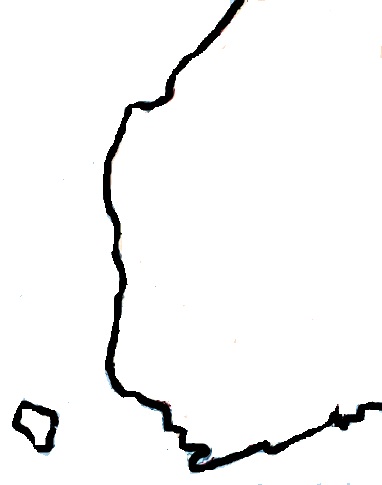 